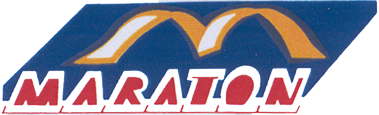 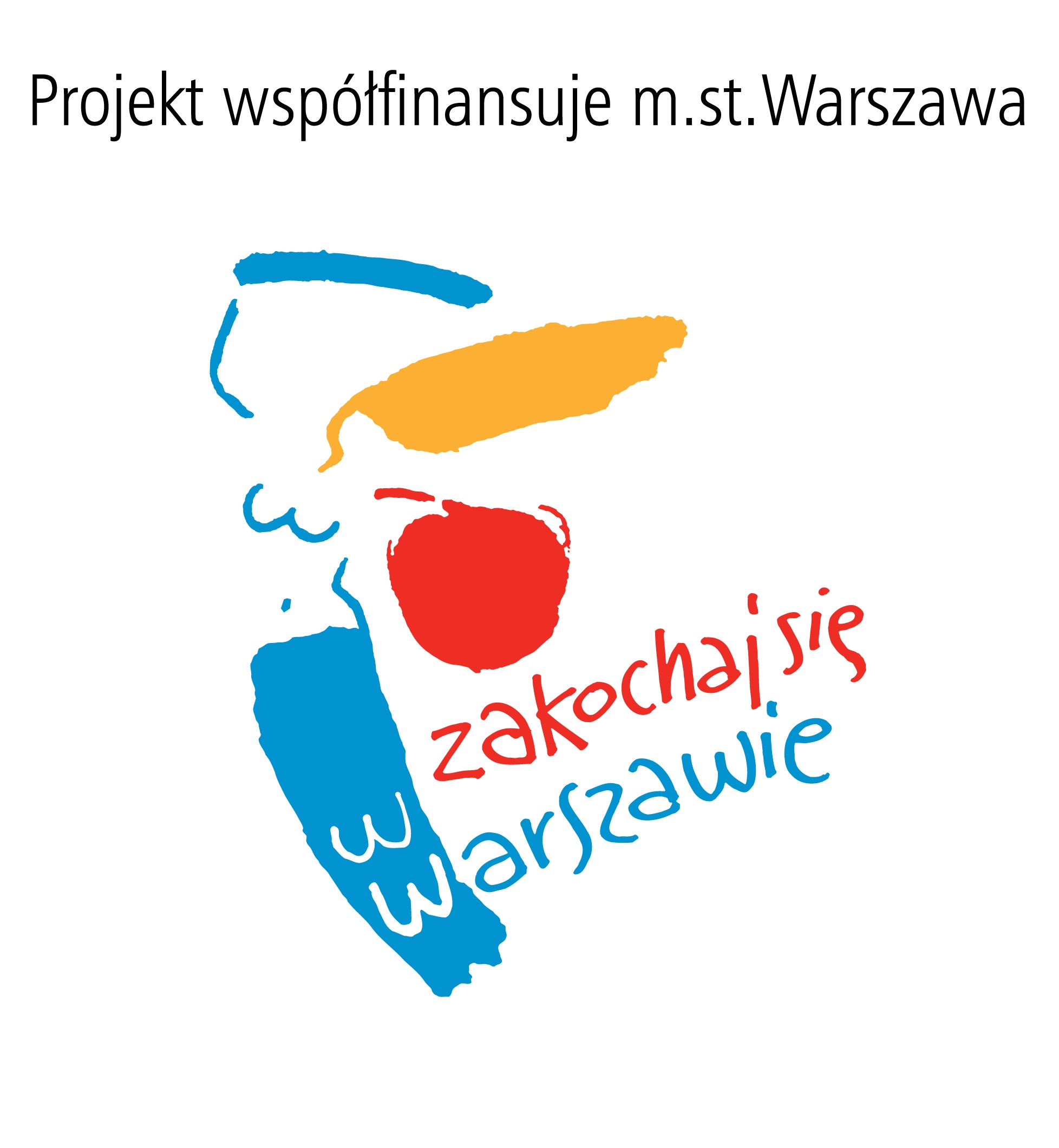 JUŻ DZISIAJ ZAPRASZAMY DZIECI I MŁODZIEŻ NA BEZPŁATNE ZAJĘCIA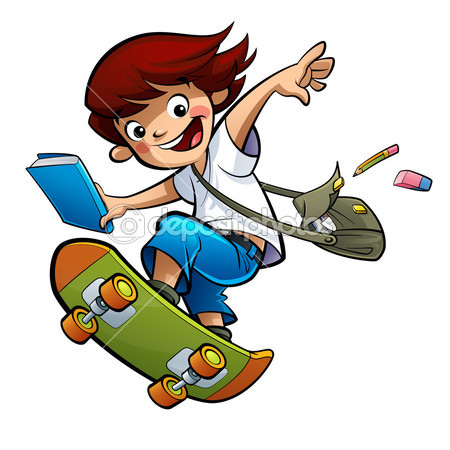 Warsztaty psychoedukacyjne - poniedziałek 17.00 – 19.00 współpraca w grupie, przywództwo radzenie sobie z agresją jak rozwijać w sobie kreatywność, myślenie logiczne konkursy talentów wsparcie indywidualne w zależności od potrzeb Twojego dziecka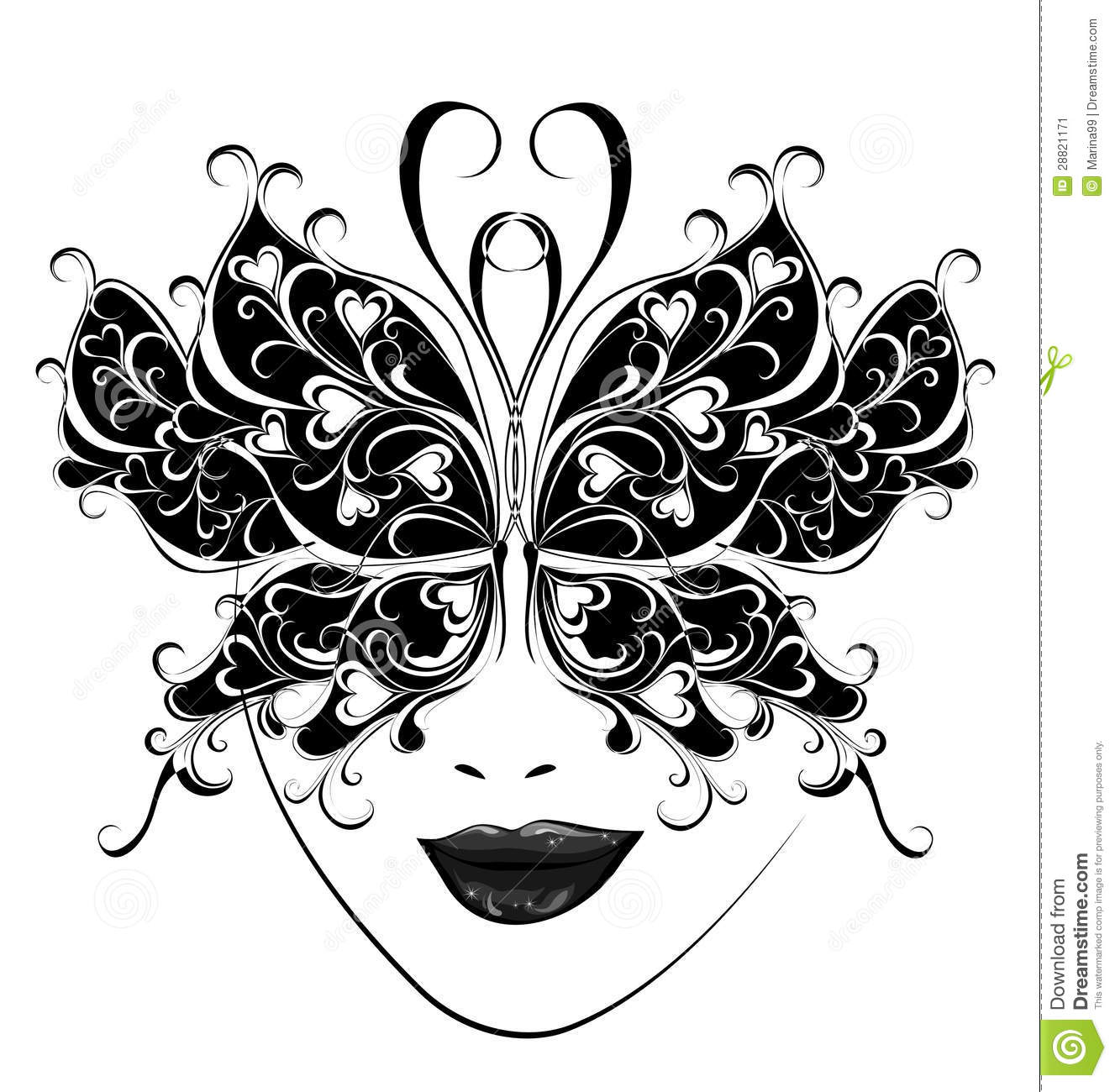 Warsztaty twórcze - środa 16.00 - 19.00  charakteryzacje (bajkowe, epokowe, halloweenowe, postarzanie) wizaż (makijaże dzienne, wieczorowe, sylwestrowe) + sesje zdjęciowe Hand Made (bransoletki, kolczyki, naszyjniki, ozdoby z filcu) malowanie na płótnie kolorowanki antystresowe warsztaty kulinarne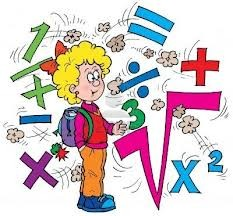 Zajęcia wyrównawcze z matematyki – wtorek 15.30 – 18.00 i czwartek 16.30 - 19.00poniedziałek 17.00 – 19.00piątek 17.00 – 20.00	 konsultacje indywidualne grupowe zajęcia przygotowujące do egzaminów gimnazjalnych i maturalnychMiejsce	Poradnia Profilaktyki Środowiskowej MARATON		ul. Elektoralna 26 (obok ul. Chłodnej) /wejście od podwórza/Dodatkowe informacje i zapisytel.: 603 703 321biuro@fundacja-maraton.pl     www.fundacja-maraton.pl